Alternative Geography Task                                                                lockdownTask One – Scottish knowledge & virtual mountaineering!                                  30mins+We are all being encouraged to take daily exercise, such as a walk, run or cycle.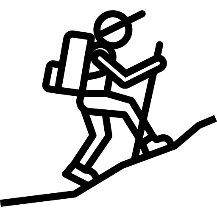 I’d like you to turn this into an opportunity to build your Scottish  geography knowledge!Go to https://cairngorms.co.uk/discover-explore/things-to-do/walking-trails/virtual-bag-munro/Follow the instructions (you can register for a challenge using you glow email accounts),Select a virtual Cairngorm mountain & tell me how you completed it,Include a picture of your mountain,Find the grid reference for the mountain (and map extract is possible!),Research 3 facts (one natural, one social, one economic!) about the mountain.Submission: send me your “trip postcard” with your research (or a picture of your notes)Task Two – Field Sketch Time Machine                                                       30minsDivide a piece of A4 paper into 3 equal section. 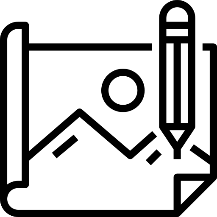 In the middle section sketch a suitable view from your home.  In bottom section, repeat the view but IMAGINE it was 150 years ago!  What would the view be likely to include – think land-use, buildings, vegetation, transport, people etcIn the top section repeat the view but IMAGINE it is 150 years in the future!  What changes are likely - think land-use, buildings, vegetation, transport, people etcRemember to label / annotate your sketches, this is geography, not art!Submission: send me a picture of your work, then hand in your hard copy when school returnsTask Three – Reading for Knowledge                                                          30minsA large part of succeeding at Higher Level is learning to read & summarise current information.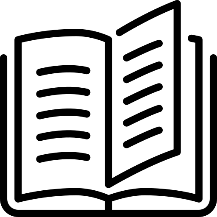 Access Geographical Magazine via our Exact Editions subscriptionGo to exacteditions.com/loginSelect library cardUse the SHS code: 800719Select an article you are interested in from Geographical Magazine and write a short reviewSubmission: send me your summary or a picture of your work